ПОЯСНИТЕЛЬНАЯ ЗАПИСКАПояснительная записка    	Рабочая программа  внеурочной деятельности «Общественное объединение «Патриот» разработана в соответствии с нормативными документами: 	- Федеральный закон «Об образовании в РФ» № 273-ФЗ от 29.12.2012 с изменениями от 06.04.2015 № 68-ФЗ (ред. 19.12.2016).- Федеральный  государственный образовательный стандарт основного общего образования и среднего общего образования.- «Стратегия развития воспитания в Российской Федерации на период до 2025 года». Распоряжение Правительства Российской Федерации от 29 мая 2015 года № 996-р;-  Федеральный закон от 19.05.1995 г. № 82-ФЗ «Об общественных объединениях»- Устав Всероссийского детско-юношеского военно-патриотического общественного движения «Юнармия» от 28.05.2016 г.- Основная образовательная программа  основного общего  образования МАОУ «Экономическая гимназия»Рабочая программа внеурочной деятельности  «Юнармия» для учащихся 5-11-х классов предусматривает следующее количество часов за учебный год:5 класс – 35 часов6 класс – 35 часов7 класс – 35 часов8 класс – 35 часов9 класс – 34 часа	10 класс – 35 часов		11 класс – 34 часаПрограмма реализуется в течение учебного года в учебное время. Часть занятий организуется во время каникул.Цель образовательной программы: всестороннее развитие личности детей и подростков, удовлетворение их индивидуальных потребностей в интеллектуальном, нравственном и физическом совершенствовании; повышение в обществе авторитета и престижа военной службы; воспитание любви к малой Родине и Отечеству, а также сохранение и преумножение патриотических традиций; формирование у молодежи готовности и практической способности к выполнению гражданского долга и конституционных обязанностей по защите Отечества.Задачи образовательной программы:Образовательные:- углубление знаний по истории и географии Российской Федерации и малой родине;- приобретение знаний о военной истории Отечества;- формирование  профессионально значимых качеств и умений, верности конституционному и военному долгу.Развивающие:- формирование потребности воспитанников в постоянном пополнении своих знаний, в укреплении своего здоровья;- подготовка подрастающего поколения к военной службе;- формирование навыков самообслуживания;- формирование потребности к самообразованию, самоопределению, самореализации и выработке адекватной самооценки;- развитие памяти, логического мышления.Воспитательные:- воспитание морально-волевых качеств личности;- воспитание уважения к истории родины и Российской армии;- воспитание сознательной дисциплины и культуры поведения;- воспитание ответственности за порученное дело;- формирование чувств взаимоуважения и взаимопонимания и взаимоподдержки, чувства коллективизма;- формирование устойчиво-позитивного отношения к окружающему миру;- воспитание у подростков готовности к защите Отечества, действиям в экстремальных ситуациях;- воспитание у подростков способности к лидерству, способности в критической ситуации взять на себя всю полноту ответственности за себя и всех членов коллектива.Планируемые результаты освоения курса внеурочной деятельностиЛичностные:Осознанное ценностное отношение к национальным базовым ценностям, России, своему народу, своему краю, отечественному культурно-историческому наследию, государственной символике, законам РФ, русскому и родному языку, народным традициям, старшему поколению; сформированная гражданская компетенция.Понимание и осознание  моральных норм и правил нравственного поведения, в том числе  этических норм взаимоотношений в семье, между поколениями, носителями разных убеждений, представителями различных социальных групп.Положительный  опыт взаимодействия со сверстниками, старшим поколением и младшими детьми в соответствии с общепринятыми нравственными нормами; сформированная коммуникативная компетенция.Способность эмоционально реагировать на негативные проявления в детском обществе и обществе в целом, анализировать нравственную сторону своих поступков и поступков других людей.Понимание и осознаний взаимной обусловленности физического, нравственного, психологического, психического и социально-психологического здоровья человека.Осознание негативных факторов, пагубно влияющих на здоровье.Умение делать осознанный выбор поступков, поведения, образа жизни, позволяющих сохранить и укрепить здоровье.Представление об основных компонентах культуры здоровья и здорового образа жизни.Потребность заниматься физической культурой  и спортом, вести активный образ жизни.Метапредметные:Регулятивные:умение ставить цель своей деятельности на основе имеющихся возможностей;умение оценивать свою деятельность, аргументируя при этом причины достижения или отсутствия планируемого результата (участие в соревнованиях и смотрах);формирование умения находить достаточные средства для решения своих учебных задач;демонстрация приёмов саморегуляции в процессе подготовки мероприятий разного уровня, участие в них, в том числе и в качестве конкурсанта.Познавательные:умение осознавать свое место в военно-патриотических акциях;навык делать выводы, устанавливать причинно-следственные связи на основе полученной информации о времени, эпохе при знакомстве с работами известных военных конструкторов и действий полководцев;анализ и принятие опыта разработки и реализации проекта исследования разной сложности;умение самостоятельно находить требуемую информацию, ориентироваться в информации, устанавливать взаимосвязи между событиями и явлениями;критическое оценивание содержания и форм современных внутригосударственных и международных событий;овладение культурой активного использования печатных изданий и интернет-ресурсами.Коммуникативные:умение организовать сотрудничество и совместную деятельность с педагогом и сверстниками в отряде;приобретение навыков работы индивидуально и в коллективе для решения поставленной задачи;умение находить общее решение и разрешать конфликты;соблюдение норм публичного поведения и речи в процессе выступления.Предметные:Обучающиеся научатся:использовать элементарные теоретические знания по истории техники и вооружения;применять основы строевой подготовки и дисциплины строя;отличать истинные намерения своего государства и западных держав от того, что предлагают современные СМИ;владеть приёмами исследовательской деятельности, навыками поиска необходимой информации;использовать полученные знания и навыки по подготовке и проведению мероприятий военно-патриотической направленности.Обучающиеся получат возможность научиться:правильно применять и использовать приемы владения стрелковым оружием;владеть навыками управления строя;готовить и проводить военно-патриотческие мероприятия для разных целевых аудиторий;участвовать в соревнованиях и смотрах-конкурсах по военно-патриотической тематике разного уровня;готовить исследовательские работы по истории создания и применения вооружения и военной технике для участия в конференциях и конкурсах. Формы проведения занятий: − беседы, лекции − комплексная работа с текстом и  поиск информации в интернете- встречи с сотрудниками служб безопасности, военнослужащими, ветеранами- просмотры тематических видеосюжетов,− самостоятельная работа (индивидуальная и групповая) − проектно- исследовательская деятельность-экскурсииПрактикумыПодготовка и участие в соревнованиях, конкурсах, мероприятияхФормы и средства контроля:- диагностика личностного роста по методике П.В.Степановой; - диагностика уровня воспитанности по методике М.И.Шиловой;- педагогическое наблюдение;- портфолио достижений (положение о портфолио);- участие в социально-значимых акциях, конкурсах;- анкетирование учащихся;- выполнение проектов;- оформление альбомов.Содержание программы Первый год обучения. 5 класс.Первый раздел «Моя семья – моя Россия». Содержание программного материала: что мы знаем и не знаем о том, откуда я, и где мои корни; работа в семейном архиве, установление имен и фамилий своих предков; сбор воспоминаний родственников, фотографий, реликвий, заметок различного характера, работа по восстановлению фактов из жизни далеких предков, изучение значения твоего рода в истории страны.Второй раздел «Россия – наша Родина». Содержание программного материала: символы государства, историческая справка, географическая справка, народы, населяющие страну, особенности их культуры и истории; ознакомление с образцами народного искусства; природное разнообразие, охрана природы, основы экологической культуры, роль природы в сохранении здоровья человека.Третий  раздел «Кто такие юнармейцы». Содержание программного материала: Движение юнармия, символы, содержание деятельности. Четвертый раздел «Участие в конкурсах, проектах, праздниках». Содержание программного материала: изучение положений и практическая подготовка к участию в мероприятиях военно-спортивной и патриотической направленности.  Инструктажи по ТБ.Второй год обучения. 6 классПервый раздел «Мой край родной». Содержание программного материала: Символы Хабаровского края, города Хабаровска, культурное наследие родного края, народы, их нравы и традиции. Хабаровск- город Воинской Славы, его достопримечательности, история. Второй раздел «Пусть не померкнет никогда веков связующая нить». Содержание программного материала: Вов в судьбах наших земляков, встречи с ветераном Великой Отечественной войны, памятники героям. Герои войны.Третий  раздел «Основы военной подготовки». Содержание программного материала:  малоколиберная винтовка, история создания, устройство, техника безопасности при стрельбе и обслуживании. Изучение положений и практическая подготовка к участию в мероприятиях военно- спортивной и патриотической направленности.  Инструктажи по ТБ.Третий год обучения. 7 класс 	Первый раздел «Военно-историческая подготовка и краеведческая деятельность». Содержание программного материала:  история Российской армии . Город Хабаровск - город воинской славы.Второй раздел «Ратная история Советского Союза, история  его вооруженных сил». Содержание программного материала:  Виды вооруженных сил. Воинская слава России. Армия и флот  в истории России. Третий  раздел «История жизни и деятельности воинов, военачальников, полководцев, юных защитников Отечества, ученых и конструкторов». Содержание программного материала:  Герои военных лет, деятельность народа по достижению успехов в военных операциях и их роль в победе. Полководцы XX века: Брусилов, Жуков, Рокоссовский, Антонов, Конев. Создание новых видов и родов вооруженных сил. Герои Советского Союза. Военачальники. Героизм женщин. Малоколиберная винтовка, история создания, устройство, техника безопасности при стрельбе и обслуживании. История военной формы.Четвертый раздел «Основы военной службы». Содержание программного материала:  Правовая основа военной службы. Воинская обязанность. Стрелковое оружие, его виды, устройство, уход, законность использования. Пятый раздел Основы военно-технической и специальной подготовки». Содержание программного материала:  вооружение армии, ученые и конструкторы оружия победы. Устройство и стрельба из малокалиберной и пневматической винтовки. Техника безопасности.Шестой раздел « Подготовка и проведение военно-патриотической игры «Зарница»
Подготовка к конкурсам и соревнованиям».  История военно-спортивной игры «Зарница» и правила участия в ней. Изучение положений и практическая подготовка к участию в мероприятиях военно-спортивной и патриотической направленности.  Инструктажи по ТБ.Четвертый  год обучения. 8 классПервый раздел «Я-гражданин». Содержание программного материала: Юнармия. Устав юнармейцев. Клятва Юнармейцев. Юнармейцы в Хабаровске, их деятельность. Родной город – частица России. Профессия –  военный. Обязанности учащегося.Второй раздел «Живые страницы прошлого».  Содержание программного материала:  День воинской славы России, история праздника. Вооружение и боевая техника ВС РФ. Боевые традиции Вооруженных Сил России. ВОВ глазами ветеранов. Встреча с ветеранами тружениками тыла. Проект «Военная летопись нашей семьи». Песни о Великой Отечественной войне. Встреча с ветеранами боевого братства . Автомат Калашникова. Разборка и сборка АКМ. Стрельба из пневматической винтовки. Строевая подготовка. Строевые приемы и движение без оружия. 	Третий  раздел «Подготовка и проведение военно-патриотической игры «Зарница». Подготовка к конкурсам и соревнованиям». Содержание программного материала:  История военно-спортивной игры «Зарница» и правила участия в ней. Изучение положений и практическая подготовка к участию в мероприятиях военно-спортивной и патриотической направленности.  Инструктажи по ТБ.Пятый год обучения. 9 классПервый раздел «Военно-историческая подготовка». Содержание программного материала:  Теоретическая часть: Блок «Во славу Отечества, занятие «Военная теория», занятия «Войсковые звания», подготовка юнармейцев к конкурсу «И снова ратной славы дата», Ратная  история  России и  советского  Союза,  история  их  вооруженных  сил. Занятия «Великие  полководцы России»,  «Уставы. Виды уставов», Занятие «Дни воинской славы России»Второй раздел «Основы медико-санитарной подготовки». Содержание программного материала:  Теоретическая часть:  «Медико-санитарная подготовка». Понятие о ранах и их осложнениях. Виды кровотечений и их характеристика. Шок. Причины возникновения шока. Признаки и степень тяжести травматического шока.Практическая часть: Первая доврачебная помощь при ранениях и кровотечениях. Материалы, используемые для наложения жгута. Методика наложения жгута. Способы остановки венозных и капиллярных кровотечений. Виды повязок. Основные типы бинтовых повязок. Перевязочный материал. Правила и способы наложения повязок на голову, грудь, живот, промежность, верхние и нижние конечности. Оказание пострадавшему первой медицинской помощи при ранении. Понятие о переломах костей и их признаки. Виды переломов и их осложнения. Понятие о травматическом токсикозе и его признаки. Наложение повязок на голову, грудь, живот, промежность, верхние и нижние конечности. Оказание первой доврачебной помощи при переломах верхних и нижних конечностей. Оказание первой доврачебной помощи при отравлениях.Третий раздел «Основы  военной  службы». Содержание программного материала:             Теоретическая часть: Техника выполнения  выстрела. Инструктаж по технике безопасности при обращении с пневматической винтовкой.Практическая часть: Тренировка  в  изготовке к стрельбе. Тренировка  в   стрельбе  с  упора. Тренировка  в   стрельбе  лежа. Теоретическая часть: Назначение, устройство частей и механизмов автомата. Контрольный осмотр автомата и подготовка его к стрельбе. Уход за автоматом, его хранения и сбережение. Инструктаж по технике безопасности при обращении с оружием.Практическая часть: Неполная разборка-сборка АК-74.Строй. Управление строем. Повороты на месте. Движение строевым и походным шагом. Повороты в движении. Перестроение из одношереножного строя в двухшереножный и обратно.Четвертый раздел «Гражданская оборона». Содержание программного материала:  Задачи медицинской службы Гражданской обороны. Работа в очагах химического поражения и очагах сильнодействующих ядовитых веществ. Физические и токсикологические свойства основных аварийно химически опасных веществ (АХОВ - хлор, аммиак), правила поведения на заражённой местности. Средства индивидуальной защиты населения.Практическая часть:Выбор средства защиты и необходимый раствор в зависимости от вида АХОВ. Преодоление «заражённого» участка местности в зависимости от физических свойств химически опасных веществ. 	Пятый раздел «Подготовка и проведение военно-патриотической игры «Зарница». Подготовка к конкурсам и соревнованиям». Содержание программного материала:  История военно-спортивной игры «Зарница» и правила участия в ней. Изучение положений и практическая подготовка к участию в мероприятиях военно- спортивной и патриотической направленности.  Инструктажи по ТБ.Практическая часть:Передвижение  по  пересеченной  местности  в  пешем  порядке  (кроссовый  бег,  марш-броски).Шестой год обучения. 10 классПервый раздел «Гражданско-историческая подготовка». Содержание программного материала:  Теоретическая часть: Блок «Юнармия –  Отечеству»,   занятия «Войсковые звания», подготовка юнармейцев к участию в Параде Победы,    история   Вооруженных  сил. Занятия «Великие  полководцы России»,  «Уставы. Виды уставов», Занятие «Дни воинской славы России»Второй раздел «Основы доврачебной помощи». Содержание программного материала:  Теоретическая часть:  «Основы доврачебной помощи». Понятие о ранах и их осложнениях. Виды кровотечений. Шок. Причины возникновения шока.  Практическая часть: Оказание первой доврачебной помощи при отравлениях. Первая доврачебная помощь при ранениях и кровотечениях. Материалы, используемые для наложения жгута. Методика наложения жгута. Виды повязок.   Перевязочный материал. Правила и способы наложения повязок на голову, грудь, живот, промежность, верхние и нижние конечности. Оказание пострадавшему доврачебной помощи  при ранении. Понятие о переломах костей и их признаки. Понятие о травматическом токсикозе и его признаки.   Оказание первой доврачебной помощи при переломах верхних и нижних конечностей. Третий раздел «Основы  военной  подготовки». Содержание программного материала:             Теоретическая часть: Техника выполнения  выстрела. Инструктаж по технике безопасности при обращении с пневматической винтовкой.Практическая часть: Содержание программного материала:  пневматическая винтовка, история создания, устройство, техника безопасности при стрельбе и обслуживании. Изучение положений и практическая подготовка к участию в мероприятиях военно-спортивной и патриотической направленности.  Инструктажи по ТБ. Теоретическая часть: Назначение, устройство частей и механизмов автомата. Контрольный осмотр автомата и подготовка его к стрельбе. Уход за автоматом, его хранения и сбережение. Инструктаж по технике безопасности при обращении с оружием.Практическая часть: Неполная разборка-сборка АК-74.Четвертый раздел «Подготовка и участие юнармейцев в Параде Победы.. Подготовка к конкурсам и соревнованиям». Содержание программного материала:  История движения Юнармия, критерии участия в Параде Победы. Изучение положений и практическая подготовка к участию в мероприятиях военно-спортивной и патриотической направленности.  Инструктажи по ТБ.Практическая часть:Тренировки для участия в Параде Победы. Участие в Параде Победы.Седьмой год обучения. 11 классПервый раздел «Гражданско-историческая подготовка». Содержание программного материала:  Теоретическая часть: Блок «Юнармия –  Отечеству»,   занятия «Войсковые звания», подготовка юнармейцев к участию в Параде Победы,    история   Вооруженных  сил. Занятия «Великие  полководцы России»,  «Уставы. Виды уставов», Занятие «Дни воинской славы России»Второй раздел «Основы доврачебной помощи». Содержание программного материала:  Теоретическая часть:  «Основы доврачебной помощи». Понятие о ранах и их осложнениях. Виды кровотечений. Шок. Причины возникновения шока.  Практическая часть: Оказание первой доврачебной помощи при отравлениях. Первая доврачебная помощь при ранениях и кровотечениях. Материалы, используемые для наложения жгута. Методика наложения жгута. Виды повязок.   Перевязочный материал. Правила и способы наложения повязок на голову, грудь, живот, промежность, верхние и нижние конечности. Оказание пострадавшему доврачебной помощи  при ранении. Понятие о переломах костей и их признаки. Понятие о травматическом токсикозе и его признаки.   Оказание первой доврачебной помощи при переломах верхних и нижних конечностей. Третий раздел «Основы  военной  подготовки». Содержание программного материала:             Теоретическая часть: Техника выполнения  выстрела. Инструктаж по технике безопасности при обращении с пневматической винтовкой.Практическая часть: Содержание программного материала:  пневматическая винтовка, история создания, устройство, техника безопасности при стрельбе и обслуживании. Изучение положений и практическая подготовка к участию в мероприятиях военно-спортивной и патриотической направленности.  Инструктажи по ТБ. Теоретическая часть: Назначение, устройство частей и механизмов автомата. Контрольный осмотр автомата и подготовка его к стрельбе. Уход за автоматом, его хранения и сбережение. Инструктаж по технике безопасности при обращении с оружием.Практическая часть: Неполная разборка-сборка АК-74.Четвертый раздел «Подготовка и участие юнармейцев в Параде Победы.. Подготовка к конкурсам и соревнованиям». Содержание программного материала:  История движения Юнармия, критерии участия в Параде Победы. Изучение положений и практическая подготовка к участию в мероприятиях военно-спортивной и патриотической направленности.  Инструктажи по ТБ.Практическая часть:Тренировки для участия в Параде Победы. Участие в Параде Победы.Календарно – тематическое планирование курса5 класс6 класс7 класс8 класс9 класс10 классУЧЕБНО-МЕТОДИЧЕСКОЕ И МАТЕРИАЛЬНО-ТЕХНИЧЕСКОЕ ОБЕСПЕЧЕНИЕ ОБРАЗОВАТЕЛЬНОЙ ДЕЯТЕЛЬНОСТИ-Дидактические и раздаточные материалы по программе: альбомы «Памятник», «Заочная экскурсия по музею», «Символы государства», информационные папки «Учитель на войне», «Музеи Хабаровска», «История школы».-Аудиозаписи, слайды по содержанию программы: слайды «Хабаровск», «Их имена на нашем обелиске», «ВОВ»-ТСО, компьютерные, информационно-коммуникационные средства: АРМ учителяСписок литературы для учителя:- Данилюк, А.Я. и др. Концепция духовно – нравственного развития и воспитания личности гражданина России[Текст] /Вестник образования. – 2009. -№17. - 9 - 13с.- И. Бондаренко И.И., Музейно-краеведческая работа средней школы как средство формирования творческих способностей учащихся[Текст]: М., 1970. - Казарин В.В., Анучина Е.А., Дубовицкая Ю.В., Гражданское и патриотическое воспитание школьников [Текст]:// Журн.Справочник классного руководителя, №4 – 2007- Антошин, М.К. Герб, флаг, гимн России: изучение государственных символов РФ в школе [Текст] / сост. М.К.Антошин. М.: Айрис – пресс, 2003.Руководитель:					Ю.А. Жижикин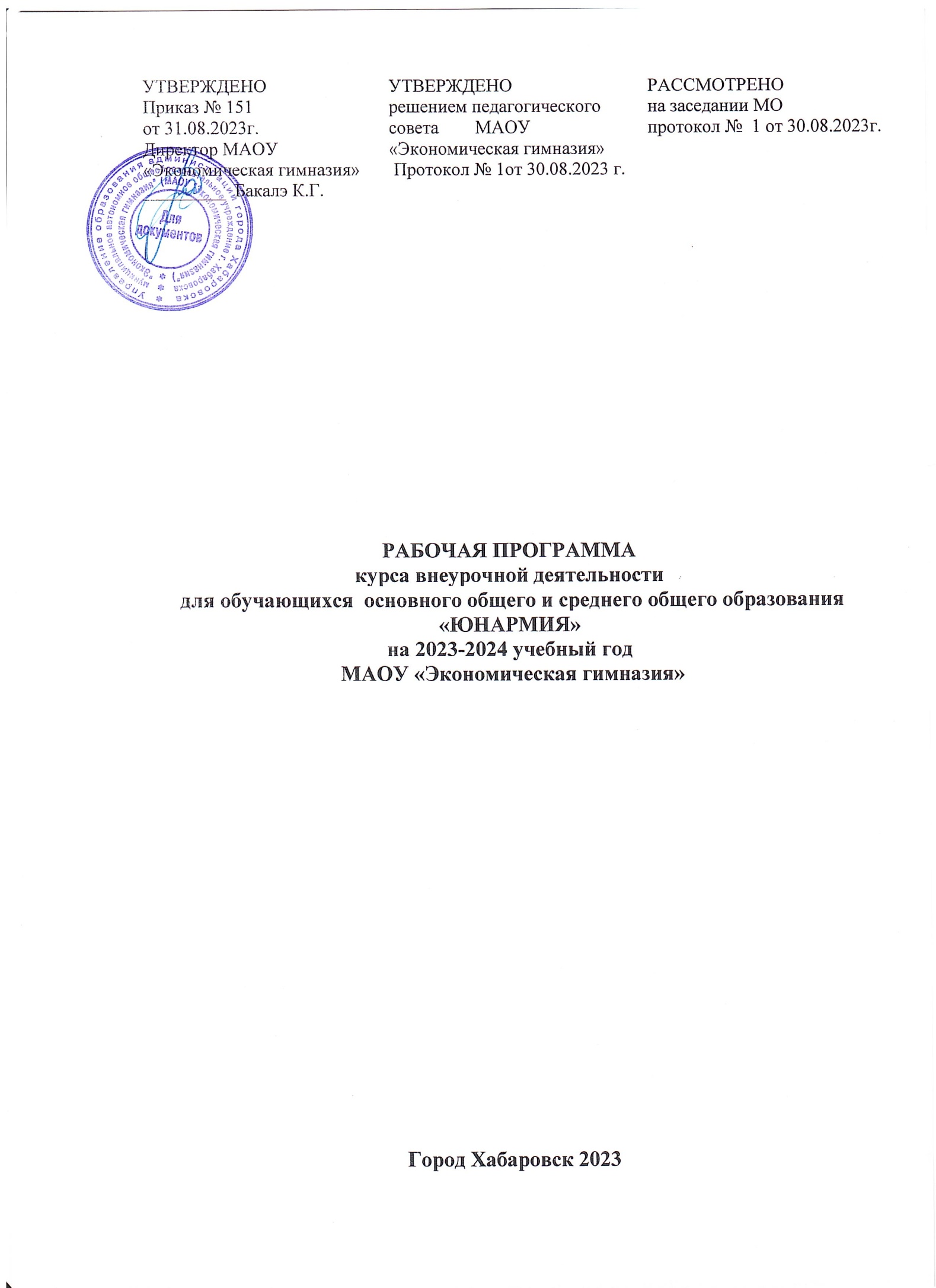 УТВЕРЖДЕНОрешением педагогического совета        МАОУ «Экономическая гимназия»           Протокол № 1от 30.08.2023 г.            РАССМОТРЕНО                                                                                             на заседании МО протокол №  1 от 30.08.2023г.                             Приемы  стрельбы  и  способы  стрельбы  из  пневматического  оружия.            Строевая подготовка. Одиночная строевая подготовка: строевая стойка, повороты на месте, движение строевым шагом, обозначение шага на месте, начало движения и остановка.            Приемы  стрельбы  и  способы  стрельбы  из  пневматического  оружия.            Строевая подготовка. Одиночная строевая подготовка: строевая стойка, повороты на месте, движение строевым шагом, обозначение шага на месте, начало движения и остановка. Строй. Управление строем. Повороты на месте. Движение строевым и походным шагом. Повороты в движении. Перестроение из одношереножного строя в двухшереножный и обратно.            Приемы  стрельбы  и  способы  стрельбы  из  пневматического  оружия.            Строевая подготовка. Одиночная строевая подготовка: строевая стойка, повороты на месте, движение строевым шагом, обозначение шага на месте, начало движения и остановка. Строй. Управление строем. Повороты на месте. Движение строевым и походным шагом. Повороты в движении. Перестроение из одношереножного строя в двухшереножный и обратно.№ занятияНаименованиеразделов и темХарактеристика основных видов деятельности учащихся и форма организацииДатаПервый раздел «Моя семья – моя Россия» (6 часов)Первый раздел «Моя семья – моя Россия» (6 часов)Первый раздел «Моя семья – моя Россия» (6 часов)1Что такое семья, род? Профессии в моей родословной. Наш семейный альбом.Беседа сочинение. Беседа о профессиях в семье и составление семейного альбома2Как составить родословную.Практикум «Составление родословной»3Реликвия в моей семье.Фотовыставка. Объяснение понятия слова «реликвия», беседао семейных реликвиях 4Вклад моей семьи в летопись победы.Исследовательская  деятельность Защита своего проекта5Медаль в моем доме.Мини -проект6Знакомство с музеем КДВОЭкскурсия2 раздел «Россия – наша Родина» (3 часа)2 раздел «Россия – наша Родина» (3 часа)2 раздел «Россия – наша Родина» (3 часа)7Государственные символы России.Классный час «Знакомство с историей гимна, герба и флага России»8Государственные праздники РоссииЧас общения «Знакомство с праздниками России»9Народный календарь.Классный час3 раздел «Кто такие Юнармейцы» (3 часа)3 раздел «Кто такие Юнармейцы» (3 часа)3 раздел «Кто такие Юнармейцы» (3 часа)10Юнармия.Презентация. Знакомство с движением Юнармия.Встреча с юнармейцами – гимназистами.11Дела юнармейцев Просмотр видеофильмов, обсуждение12Хабаровск- город Воинской славыЭкскурсия в центр патриотического воспитанияУчастие в конкурсах, проектах, праздниках (23 часа)Участие в конкурсах, проектах, праздниках (23 часа)Участие в конкурсах, проектах, праздниках (23 часа)13-15
Военно-спортивные эстафетыИнструктаж по ТБ. Общефизическая подготовка. Практикум.15-25
Строевая подготовка. Конкурс песни и строя. Инструктаж по ТБ . Практикум по строевым упражнениям. Конкурс.26-32
Устройство малокалиберной винтовки. Правила стрельбы из малокалиберной винтовки.Мини- лекция. Инструктаж по ТБ. Стрелковый практикум. 33-35Игра «Зарница»Игра «Зарница». Инструктаж по ТБ.№ занятияНаименованиеразделов и темХарактеристика основных видов деятельности учащихся и форма организацииДата1 раздел «Мой край родной (6 часов)1 раздел «Мой край родной (6 часов)1 раздел «Мой край родной (6 часов)1.Культурное наследие родного краяРассказ о поэтах и писателях Дальнего Востока, чтение стихов.2Народы, населяющие Хабаровский край. Экскурсия к Петроглифам Сикачи- Аляна3Альбом «Знай и люби свой город».знакомство с разнообразием народов, особенностями культуры и быта4-6«Юный экскурсовод»Подготовка и проведение виртуальной экскурсии для учащихся начальной школы2 раздел «Пусть не померкнет никогда веков связующая нить» (6 часов)2 раздел «Пусть не померкнет никогда веков связующая нить» (6 часов)2 раздел «Пусть не померкнет никогда веков связующая нить» (6 часов)7-9«Улица Героя»Цикл краеведческих часов. Знакомство с героями Хабаровска, в честь кого названы улицы городаГерои-земляки.устный журнал10Встреча с ветераном Великой Отечественной войны или тружеником тыла беседа с ветеранами о Вов в их судьбе (возможно виртуальная в записи с Детского телевидения)11Великая Отечественная война в историиСообщения, знакомство с историческими фактами12Памятники города –музеи под открытым небом.просмотр слайд-презентации13Конкурс чтецов «Дороги войны – дороги Победы».Конкурс «Строки, опаленные войной», чтение стихотворений3 раздел «Основы военной подготовки» (21 час).3 раздел «Основы военной подготовки» (21 час).3 раздел «Основы военной подготовки» (21 час).14Устройство малокалиберной винтовки. Правила стрельбы из малокалиберной винтовкиМини лекция. Инструктаж по ТБ.15-19 Стрельба из малокалиберной винтовкиПрактикум. Инструктаж по ТБ.20-24Военно-спортивные эстафетыПрактикум. Инструктаж по ТБ.25-33Подготовка и участие в  конкурсе «Статен в строю, силен в бою»Практикум. Конкурс. Инструктаж по ТБ.34-35Игра «Зарница»Игра «Зарница». Инструктаж по ТБ.№ занятияНаименованиеразделов и темХарактеристика основных видов деятельности учащихся и форма организацииДатаВоенно-историческая подготовка и краеведческая деятельность (4 часа)Военно-историческая подготовка и краеведческая деятельность (4 часа)Военно-историческая подготовка и краеведческая деятельность (4 часа)1Беседа по теме «Гордость земли Российской»Экскурсия в музей Краснофлотского района Инструктаж по ТБ.2-4 Подготовка презентации «История Российской армии»Подготовка презентаций, демонстрация учащимся 7 классовРатная история Советского Союза, история  его вооруженных сил (10 часов)Ратная история Советского Союза, история  его вооруженных сил (10 часов)Ратная история Советского Союза, история  его вооруженных сил (10 часов)5Блокада Ленинграда. Обзор темы. Просмотр фильма.6-7Освобождение города героя Сталинград».Просмотр фильма 8История русского оружия. Презентация.9Вооруженные силы  Российской Армии. Просмотр фильма 10Конкурс рисунков «Мы за мир на Земле» Конкурс рисунковИстория жизни и деятельности воинов, военачальников, полководцев, юных защитников Отечества, ученых и конструкторов (8 часов)История жизни и деятельности воинов, военачальников, полководцев, юных защитников Отечества, ученых и конструкторов (8 часов)История жизни и деятельности воинов, военачальников, полководцев, юных защитников Отечества, ученых и конструкторов (8 часов)11«Пионеры-герои в годы Великой Отечественной войны».Выступления учащихся по теме. Обзор книг.12-13Просмотр фильма «Полководец Жуков»Просмотр фильма «Полководец Жуков»14-15История жизни и деятельности КонструкторовВоеначальниковПодготовка мини- проектов16-17Экскурсия в музей  Боевой Славы 1. Участники войны – наши земляки2.  Народ и армия в годы ВОВ.Экскурсия. Инструктаж по ТБ.18-19История военной символики История военной формы (мундира) Презентация. Основы военной службы (6 часов) Основы военной службы (6 часов) Основы военной службы (6 часов)20Правовая основа военной службы.  Воинская обязанность и военная служба гражданМини- лекция.21Общее устройство и принцип работы стрелкового оружия. Приемы и правила стрельбыМини- лекция. Инструктаж по ТБ.  Практикум в стрелковом тире.22-23Производство  стрельбыИнструктаж по ТБ.  Практикум в стрелковом тире.24-25Стрелковая тренировкаИнструктаж по ТБ.  Практикум в стрелковом тире.Основы военно-технической и специальной подготовки (5 часов)Основы военно-технической и специальной подготовки (5 часов)Основы военно-технической и специальной подготовки (5 часов)26Вооружение российской армии.  Подготовка презентаций «Ученые и конструкторы оружия Победы». Показ презентаций.27Устройство малокалиберной винтовки. Мини- лекция. Инструктаж по ТБ. Правила стрельбы из малокалиберной винтовки Практикум. 28 Стрельба из малокалиберной винтовкиИнструктаж по ТБ. Правила стрельбы из малокалиберной винтовки Практикум.29 Устройство и взаимодействие частей пневматической винтовкиМини- лекция. Инструктаж по ТБ.30Стрельба из пневматической винтовкиИнструктаж по ТБ. Правила стрельбы из пневматической винтовки Практикум.31Соревнования по стрельбе из пневматической винтовкиИнструктаж по ТБ. Соревнования. Подготовка и проведение военно-патриотической игры «Зарница»
Подготовка к конкурсам и соревнованиям (3 часа)Подготовка и проведение военно-патриотической игры «Зарница»
Подготовка к конкурсам и соревнованиям (3 часа)Подготовка и проведение военно-патриотической игры «Зарница»
Подготовка к конкурсам и соревнованиям (3 часа)32Подготовка к конкурсу «Статен в строю, силен в бою»Практикум. Конкурс. Инструктаж по ТБ.33-34Подготовка к военно- спортивному многоборьюПрактикум. Соревнования. Инструктаж по ТБ.35Конкурс «Знакомьтесь, это – Мы»Конкурс. Инструктаж по ТБ.№ занятияНаименованиеразделов и темХарактеристика основных видов деятельности учащихся и форма организацииДатаЯ-гражданин (6 часов)Я-гражданин (6 часов)Я-гражданин (6 часов)1.Вводное занятие. Юнармия. Устав юнармейцев. Клятва Юнармейцев.Презентация. Знакомство с движением Юнармия. Встреча с юнармейцами – гимназистами, просмотр видео (прием в юнармию)2-3Родной город – частица России.Экскурсия «Вечерний Хабаровск». Инструктаж по ТБ.4-5Профессия – Родину защищать.Экскурсия в в/ч . Инструктаж по ТБ.6Я - ученик. Устав гимназии. Правила внутреннего распорядка.Классный часЖивые страницы прошлого (24 часа)Живые страницы прошлого (24 часа)Живые страницы прошлого (24 часа)7День воинской славы России.Экскурсия в центр патриотического воспитания. Инструктаж по ТБ.8-9Вооружение и боевая техника ВС РФ.Экскурсия в в/ч Росгвардии. Инструктаж по ТБ.10Боевые традиции Вооруженных Сил России.Встреча с солдатами и офицерами11-12Военные песни.Концерт для военных 13ВОВ глазами ветеранов. Встреча с ветеранами тружениками тыла.Встреча с интересными людьми14-16Проект «Военная летопись нашей семьи».Подготовка и презентация проектов17-18Песни о Великой Отечественной войне.Посещение концерта ансамбля КДВО  19Встреча с ветеранами боевого братстваВстреча с интересными людьми20-22Автомат Калашникова. Разборка и сборка АКМ.Практикум. Инструктаж по ТБ.23-25Стрельба из пневматической винтовки.Практикум в тире. Инструктаж по ТБ.26-29Строевая подготовка. Строевые приемы и движение без оружия.Практикум по строевой подготовке. Инструктаж по ТБ.Подготовка и проведение военно-патриотической игры «Зарница»
Подготовка к конкурсам и соревнованиям (5 часов) Подготовка и проведение военно-патриотической игры «Зарница»
Подготовка к конкурсам и соревнованиям (5 часов) Подготовка и проведение военно-патриотической игры «Зарница»
Подготовка к конкурсам и соревнованиям (5 часов) 30-33Военно - спортивная игра «Зарница».Игра «Зарница». Инструктаж по ТБ.34-35Занятие-зачёт. Защита проектов.Защита проектов.№ занятияНаименованиеразделов и темХарактеристика основных видов деятельности учащихся и форма организацииДата1.Военно-историческая подготовка    (3 часа)1.Военно-историческая подготовка    (3 часа)1.Военно-историческая подготовка    (3 часа)1.«Войсковые и корабельные звания»Встреча с военнослужащими 2 «Великие  полководцы России».Презентация3«Дни воинской славы России»Участие в празднованииОсновы медико-санитарной подготовки    (4 часа)Основы медико-санитарной подготовки    (4 часа)Основы медико-санитарной подготовки    (4 часа)4Понятие о ранах и их осложнениях. Виды кровотечений и их характеристика.Лекция - практикум. Первая доврачебная помощь при ранениях и кровотечениях. Способы остановки венозных и капиллярных кровотечений.  Перевязочный материал. Материалы, используемые для наложения жгута. Методика наложения жгута.5Оказание пострадавшему первой медицинской помощи при ранении черепа и мозга, в грудную клетку и животПрактикум. Виды повязок. Основные типы бинтовых повязок.6Наложение повязок на голову, грудь, живот, промежность, верхние и нижние конечностиПрактикум. Наложение повязок.7Понятие о переломах костей и их признаки. Виды переломов и их осложненияПрактикум. Наложение шины. Основы военной службы   (10 часов)Основы военной службы   (10 часов)Основы военной службы   (10 часов)8 Стрельба из пневматической винтовки. Техника выполнения  выстрела. Инструктаж по технике безопасности при обращении с пневматической винтовкой.9Тренировка  в   стрельбе  лежаИнструктаж по технике безопасности при обращении с пневматической винтовкой. Практикум.10Строй. Практикум. Управление строем. Повороты на месте. Движение строевым и походным шагом. Повороты в движении. Инструктаж по ТБ.11-12Перестроение из одношереножного строя в двухшереножный и обратно.Практикум. Инструктаж по ТБ.13Теоретическая часть: Назначение, устройство частей и механизмов автомата КалашниковаЛекция. Просмотр учебного фильма. 14-15Контрольный осмотр автомата и подготовка его к стрельбеПрактикум. Инструктаж по ТБ.16Уход за автоматом, его хранения и сбережение. Мини –лекция. Инструктаж по технике безопасности при обращении с оружием.  Практическая часть: Неполная разборка-сборка АК-74Одиночная строевая подготовка.ПрактикумГражданская оборона    (2 часа)Гражданская оборона    (2 часа)Гражданская оборона    (2 часа)17Задачи медицинской службы Гражданской обороны. Лекция. Работа в очагах химического поражения и очагах сильнодействующих ядовитых веществ.18Физические и токсикологические свойства основных аварийно- химически опасных веществ (АХОВ - хлор, аммиак), правила поведения на заражённой местности.Мини- лекция. Средства индивидуальной защиты населения.Подготовка и проведение военно-патриотической игры «Зарница»
Подготовка к конкурсам и соревнованиям (15 часов)Подготовка и проведение военно-патриотической игры «Зарница»
Подготовка к конкурсам и соревнованиям (15 часов)Подготовка и проведение военно-патриотической игры «Зарница»
Подготовка к конкурсам и соревнованиям (15 часов)19-20Передвижение  по  пересеченной  местности  в  пешем  порядке (поход)Поход. Инструктаж по ТБ.21-31Подготовка к военно- спортивной игре «Патриот»Практикум «строевые упражнения». Инструктаж по ТБ.32-34Военно - спортивная игра «Зарница».Военно - спортивная игра «Зарница». Инструктаж по ТБ.№ занятияНаименованиеразделов и темХарактеристика основных видов деятельности учащихся и форма организацииДата1. Гражданско-историческая подготовка    (3 часа)1. Гражданско-историческая подготовка    (3 часа)1. Гражданско-историческая подготовка    (3 часа)1.«Войсковые    звания»Встреча с военнослужащими 2 Учредители ЮнармииВстреча с начальником штаба Юнармии3История ВС. «Дни воинской славы России»Участие в празднованииОсновы доврачебной помощи (4 часа)Основы доврачебной помощи (4 часа)Основы доврачебной помощи (4 часа)4Понятие о ранах и их осложнениях. Виды кровотечений и их характеристика.Лекция - практикум. Первая доврачебная помощь при ранениях и кровотечениях. Способы остановки венозных и капиллярных кровотечений.  Перевязочный материал. Материалы, используемые для наложения жгута. Методика наложения жгута.5Оказание пострадавшему первой доврачебной помощи при ранении черепа и мозга, в грудную клетку и животПрактикум. Виды повязок. Основные типы бинтовых повязок.6Наложение повязок на голову, грудь, живот, промежность, верхние и нижние конечностиПрактикум. Наложение повязок.7Понятие о переломах костей и их признаки. Виды переломов и их осложненияПрактикум. Наложение шины. Основы  военной  подготовки (10 часов)Основы  военной  подготовки (10 часов)Основы  военной  подготовки (10 часов)8 Стрельба из пневматической винтовки. Техника выполнения  выстрела. Инструктаж по технике безопасности при обращении с пневматической винтовкой.9Тренировка  в   стрельбе  лежаИнструктаж по технике безопасности при обращении с пневматической винтовкой. Практикум.10Строй. Практикум. Управление строем. Повороты на месте. Движение строевым и походным шагом. Повороты в движении. Инструктаж по ТБ.11-12Перестроение из одношереножного строя в двухшереножный и обратно.Практикум. Инструктаж по ТБ.13Теоретическая часть: Назначение, устройство частей и механизмов автомата КалашниковаЛекция. Просмотр учебного фильма. 14-15Контрольный осмотр автомата и подготовка его к стрельбеПрактикум. Инструктаж по ТБ.16Уход за автоматом, его хранения и сбережение. Мини –лекция. Инструктаж по технике безопасности при обращении с оружием.  Практическая часть: Неполная разборка-сборка АК-7417Одиночная строевая подготовка.ПрактикумПодготовка и участие юнармейцев в Параде Победы. Подготовка к конкурсам и соревнованиям (18 часов)Подготовка и участие юнармейцев в Параде Победы. Подготовка к конкурсам и соревнованиям (18 часов)Подготовка и участие юнармейцев в Параде Победы. Подготовка к конкурсам и соревнованиям (18 часов)18-20 История движения Юнармия, критерии участия в Параде ПобедыЛекция. Просмотр видео строевой подготовки.  Инструктаж по ТБ.21-31Тренировки для участия в отборе кандидатов для Парада Победы.  Практикум «строевые упражнения». Инструктаж по ТБ.32-35 Подготовка к военно- спортивной игре «Патриот»Военно - спортивная игра. Инструктаж по ТБ.11 класс